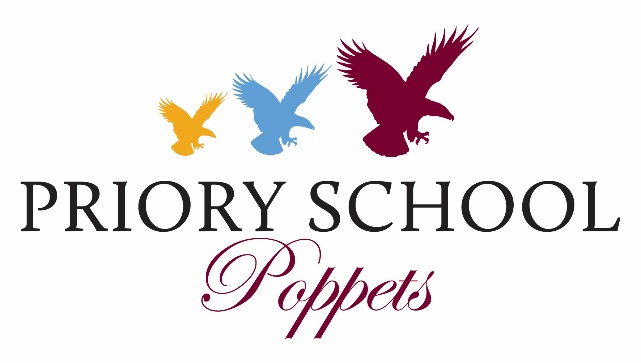 Fees 2022 - 202315 FREE HOURS – THREE and FOUR YEAR OLD CHILDREN

Priory Poppets offers fifteen free hours per week quality care to three and four year old children.  Fees are payable for the remaining hours as detailed below.  All places are subject to availability and to minimum attendance three days per week.
The table incorporates further discounts for attendance on four and five days per week.* If a child is registered to attend either 3 or 4 days but requires an additional day, they will be charged at the    extra day rate.New StartersFor all new starters there will be a non-refundable Registration Fee of £50.A deposit will be payable for all new pupils. £150 of the total deposit is an Acceptance Fee, to cover administrative costs. The remainder will be refunded against the fees of the last term in which the child is due to leave the School, or will be held against any amounts outstanding.Sibling AllowancesWhere a child has a brother or sister in the school an allowance of 5% will be made against the younger child’s fees. Where a child has two other siblings in the school an allowance of 5% will be made against the youngest child’s fees and 10% against the second youngest. Any allowance is subject to satisfactory payment of fees.Payment of Fees

FEES ARE DUE ON THE FIRST DAY OF EACH TERM*Acceptable forms of payment include: Cheque Debit card/Credit card (except American Express)Bank transfer (see bank details on fee invoice)Childcare Vouchers or through ‘Tax Free Childcare’
Paying by InstalmentsWe offer a payment scheme with an independent company, School Fee Plan (SFP), under which fees can be paid in four monthly instalments per term, subject to SFP service charges of 2.99%For details and application form, please visit our website www.prioryschool.net* A SURCHARGE OF 15% MAY BE IMPOSED ON OVERDUE ACCOUNTS 

PM 11/07/22Poppets  (Ages 6 Months to 3 Years)        Fees Per TermPoppets  (Ages 6 Months to 3 Years)        Fees Per TermPoppets  (Ages 6 Months to 3 Years)        Fees Per TermPoppets  (Ages 6 Months to 3 Years)        Fees Per TermPoppets  (Ages 6 Months to 3 Years)        Fees Per TermPoppets  (Ages 6 Months to 3 Years)        Fees Per TermPoppets  (Ages 6 Months to 3 Years)        Fees Per TermPoppets  (Ages 6 Months to 3 Years)        Fees Per TermTerm Time Only
3 Terms per AnnumTerm Time Only
3 Terms per AnnumTerm Time Only
3 Terms per Annum51 Weeks3 Terms plus Holidays51 Weeks3 Terms plus Holidays51 Weeks3 Terms plus HolidaysExtra Days
 (per day) *Times & Number of Days345345£££££££8am-6pm2,4143,2194,0243,2354,1915,238708.30am-3.15pm1,7622,3492,9362,1842,8293,53660Lunch£141£188£235£190£253£316Nursery  (Ages 3 – 4 Years)                             Fees Per Term Nursery  (Ages 3 – 4 Years)                             Fees Per Term Nursery  (Ages 3 – 4 Years)                             Fees Per Term Nursery  (Ages 3 – 4 Years)                             Fees Per Term Nursery  (Ages 3 – 4 Years)                             Fees Per Term Nursery  (Ages 3 – 4 Years)                             Fees Per Term Nursery  (Ages 3 – 4 Years)                             Fees Per Term Nursery  (Ages 3 – 4 Years)                             Fees Per Term Term Time Only
3 Terms per AnnumTerm Time Only
3 Terms per AnnumTerm Time Only
3 Terms per Annum51 Weeks
3 Terms plus Holidays51 Weeks
3 Terms plus Holidays51 Weeks
3 Terms plus HolidaysExtra Days
 (per day) *Times & Number of Days345345£££££££8am-6pm1,2072,0122,8172,0303,0204,067708.30am-3.15pm4571,0441,6319791,6582,36560Lunch£141£188£235£190£253£316Morning Care and After School Care Charges (per session)Morning Care and After School Care Charges (per session)8.00 am - 8.30 am£6.153.30 pm - 4.30 pm         £7.253.30 pm - 6.00 pm£12.00After 6.00 pmNot available(£25 charge if child collected later than 6pm)Total Payable Refundable Deposit Non-Refundable Acceptance Fee Poppets£350£200£150No of children at SchoolSibling allowance Applied to:25%The younger child35%10%The youngest childThe second youngest child